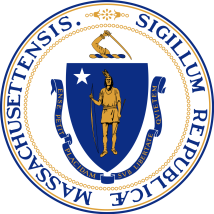 Программа вакцинации на дому штата MassachusettsВ сотрудничестве с местными управлениями здравоохранения, Содружество разработало программу штата по проведению вакцинации на дому лиц, которые не могут покинуть дом, чтобы приехать на участок вакцинации.Право участия в программе вакцинации на дому штата MassachusettsВакцинация на дому предлагается лицам, которые не могут покинуть свой дом, чтобы приехать на участок вакцинации, даже при наличии помощи. Это следующие категории лиц:те, кому потребуется карета скорой помощи или помощь двух и более человек, чтобы покинуть свой дом; либоте, кто в обычных обстоятельствах не может покинуть свой дом для получения медицинской помощи; либоте, для кого представляет особую сложность или кому требуется значительная помощь, чтобы покинуть свой дом для получения медицинской помощи.Как связаться с программой вакцинации на дому штата MassachusettsОрганизации, оказывающие помощь лицам, неспособным выходить из дома, которым может требоваться вакцинация на дому, могут обратиться на организованную MassOptions центральную приемную линию программы вакцинации на дому штата Massachusetts (State Homebound Vaccination Central Intake Line), чтобы установить право проведения вакцинации на дому и получить доступ к ресурсам для записи на вакцинацию. Центральная приемная линия программы вакцинации на дому1-833-983-0485с понедельника по пятницус 9:00 до 17:00 Центральная приемная линия программы вакцинации на дому доступна на английском и испанском языках и предоставит жителям переводчиков примерно 100 других языков.О программе вакцинации на дому штата MassachusettsСодружество разработало многогранное решение для лиц, которые не могут покинуть дом для поездки на вакцинацию даже при наличии помощи, чтобы эти лица могли быть вакцинированы на дому.Многие управления здравоохранения предоставляют свои собственные программы вакцинации на дому на своей территории; другие управления стали партнерами программы вакцинации на дому штата Massachusetts в рамках Альянса по здравоохранению в Содружестве (Commonwealth Care Alliance, CCA).Позвонив на центральную приемную линию программы вакцинации на дому, частные лица смогут поговорить с представителем программы, который задаст им вопросы для установления права на вакцинацию на дому (согласно приведенным выше определениям). Центральная приемная линия программы вакцинации на дому предназначена только для скрининга на проведение вакцинации на дому, и ее сотрудники не могут помочь с записью на прием на обычную вакцинацию, не могут ответить на общие вопросы о COVID-19 или дать общие рекомендации по охране здоровья.Если звонящий отвечает требованиям к вакцинации на дому, его зарегистрируют у поставщика услуги вакцинации на дому штата Massachusetts, Альянса по здравоохранению в Содружестве (Commonwealth Care Alliance), либо направят в управление здравоохранения по месту жительства, если это управление предоставляет услугу вакцинации на дому.Если звонящий не отвечает требованиям к вакцинации на дому, ему порекомендуют другие ресурсы для помощи с записью на вакцинацию на общих условиях или заказа транспортных услуг.Поставщик услуги вакцинации на дому штата Massachusetts, Альянс по здравоохранению в Содружестве (Commonwealth Care Alliance), поможет записаться и провести вакцинацию на дому.Зарегистрированным в программе штата лицам в течение примерно трех рабочих дней позвонит поставщик услуги вакцинации на дому штата Massachusetts, чтобы договориться о времени вакцинации на дому.В персонал поставщика услуги вакцинации на дому штата Massachusetts входят медицинские работники, которые приедут на дом, чтобы сделать вакцину от COVID-19 в соответствии с предписаниями по охране общественного здоровья. При назначении времени посещения поставщик услуги обсудит индивидуальные потребности лица, получающего вакцину. Сотрудники, приезжающие поставить вакцину, являются квалифицированными медицинскими работниками, которые прошли проверку анкетных данных. Они следуют передовым методикам по охране общественного здоровья и имеют при себе лекарственные средства на случай аллергических реакций.Поставщик услуги вакцинации на дому штата Massachusetts будет вводить однократную дозу одобренной FDA вакцины производства подразделения Janssen компании Johnson & Johnson.В силу условий перевозки вакцины, имеющей ограниченный срок действия, запись на вакцинацию будет осуществляться на географической основе, а не в порядке живой очереди. В связи с этими транспортными причинами горизонт назначения вакцинации на дому может составлять несколько недель.Лицам, которым требуется помощь в предварительной регистрации или записи на посещение места вакцинации, просьба звонить по номеру 2-1-1 (877-211-6277).